YEŞİM ÖZÜ

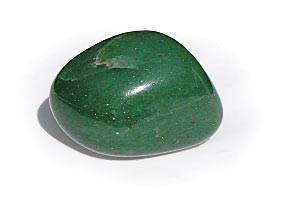 Yeşim özü enerjisi, Pisliklerin bedenden atılmasını sağlar. Kişiyi duyguların tutsaklığından kurtararak görüşünü netleştirir. Aşırıya kaçan duygusallıkları dengeler. Zihinsel odaklanmayı gerektiren çalışmalarda yardımcı olur. İçiniz korku ve endişeyle dolduğunda huzur ve güven verir. Kişinin kendini zayıf ve güçsüz hissettiği anlarda yeşimi kalbinin üzerine koyması kişiyi rahatlatır. Akıl, cesaret ve adalet duyguları verir. Kazanılan başarının sonucunda insanın içinde doğabilecek kibir duygusunu engeller. Dengeleyici ve iyileştirici yeşil rengin etkisine sahiptir. Yeşim özü enerjisi ile Takyon’da olduğu gibi enerji araçları yapmak mümkündür.
